Harold’s Flip-FlopsCheat Sheet13 June 2020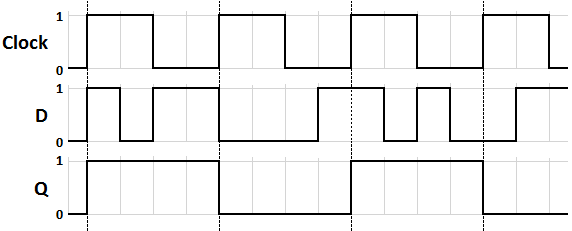 Credit: Diagrams taken from “ECPI University EET 230 – Digital Systems II”, Wikipedia, and Google images.S-R Flip-Flop (Edge-Triggered)S-R Flip-Flop (Edge-Triggered)S-R Flip-Flop (Edge-Triggered)StyleNAND-NANDAND-NORCircuit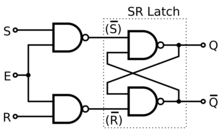 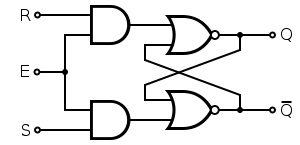 Symbol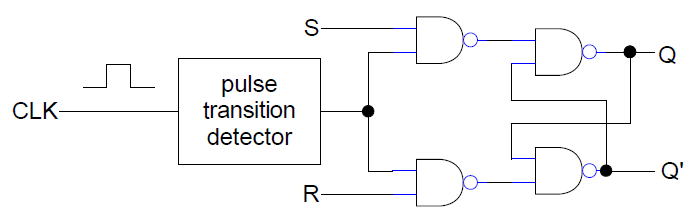 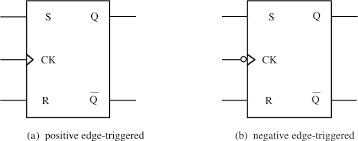 Truth TableBoolean EquationName OriginSR for Set-ResetSR for Set-ResetObservationsA Flip-Flop is a Latch with 2 AND/NAND gates added for clock input to trigger data flow from left to rightA Flip-Flop is a Latch with 2 AND/NAND gates added for clock input to trigger data flow from left to rightApplicationsStoring a single bit of data, 1 or 0Storing a single bit of data, 1 or 0TTL Chips74x71, 74Lx7474x71, 74Lx74D Flip-Flop (Edge-Triggered)D Flip-Flop (Edge-Triggered)D Flip-Flop (Edge-Triggered)StyleNAND-NANDAND-NORCircuit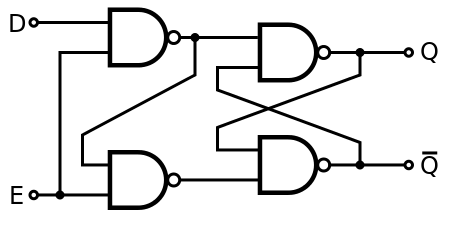 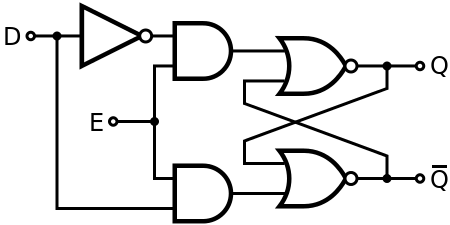 Symbol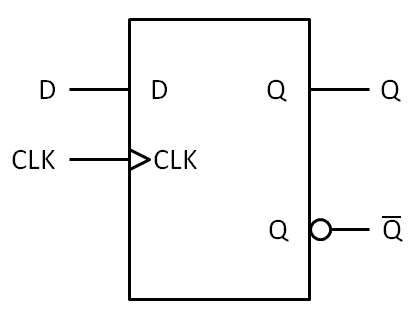 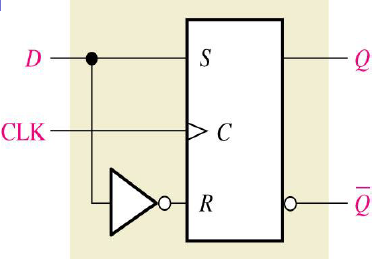 Truth TableBoolean EquationName OriginD for Delays, since it delays the signal until the next active clock transitionD for Delays, since it delays the signal until the next active clock transitionObservationsMade with S-R flip-flop with input S inverted for input RStores a single bit after the edge-triggered clock pulseMade with S-R flip-flop with input S inverted for input RStores a single bit after the edge-triggered clock pulseApplicationsStoring Bits (memory) in a pipelineEvent DetectionStoring Bits (memory) in a pipelineEvent DetectionTTL Chips74x74, 74x79, 74x171, 74x17374x74, 74x79, 74x171, 74x173J-K Flip-Flop (Edge-Triggered)J-K Flip-Flop (Edge-Triggered)J-K Flip-Flop (Edge-Triggered)StyleNAND-NANDAND-NORCircuit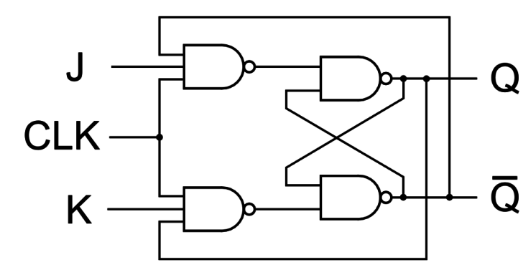 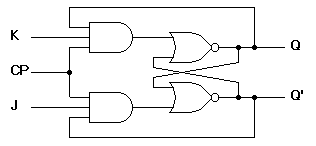 Symbol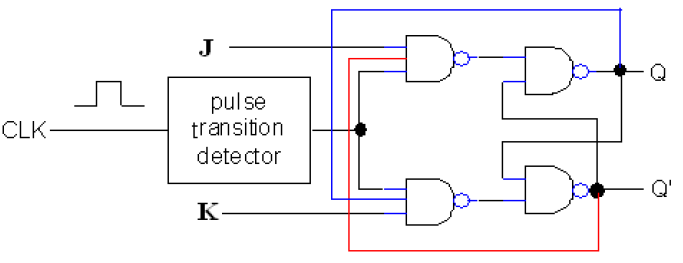 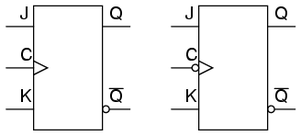 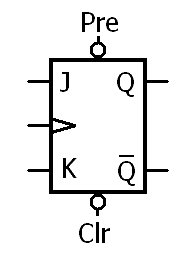 Truth TableBoolean EquationName OriginNone, other than J and K are adjacent letters in the alphabetNone, other than J and K are adjacent letters in the alphabetObservationsSame as S-R flip-flop except 2 feedback lines addedFixes the invalid 1-1 stateSame as S-R flip-flop except 2 feedback lines addedFixes the invalid 1-1 stateApplicationsFrequency Division: If   then clock frequency divider Counting: If cascaded with QA wired to JKB CLK, then QA = LSB and QB=MSBSequence Detection: If cascaded with QAJB and Q’AKB, then tap Q/Q’s for 1/0 pattern, then AND for outputFrequency Division: If   then clock frequency divider Counting: If cascaded with QA wired to JKB CLK, then QA = LSB and QB=MSBSequence Detection: If cascaded with QAJB and Q’AKB, then tap Q/Q’s for 1/0 pattern, then AND for outputTTL Chips74x68, 74x69, 74x70, 74x73, 74x76, 74x101, 74x102, 74X103, 74x10774x68, 74x69, 74x70, 74x73, 74x76, 74x101, 74x102, 74X103, 74x107T Flip-Flop (Edge-Triggered)T Flip-Flop (Edge-Triggered)T Flip-Flop (Edge-Triggered)StyleNAND-NANDAND-NORCircuit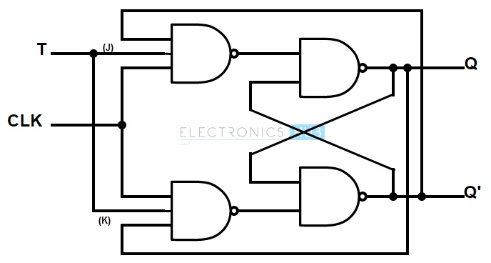 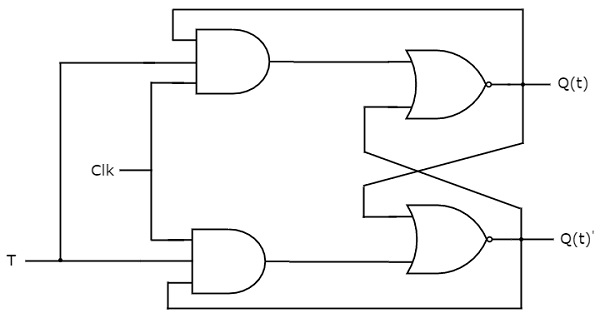 Symbol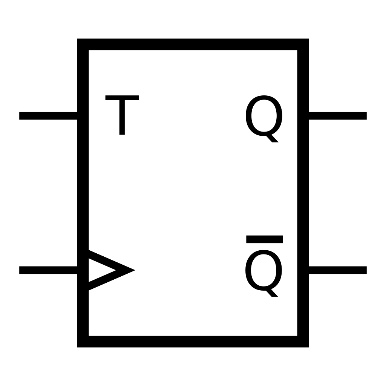 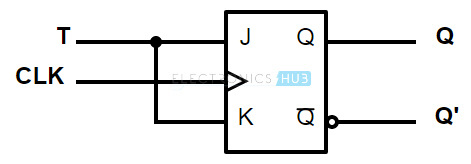 Truth TableBoolean EquationName OriginT for Toggle, since it changes state on the triggering edge of the clock pulseT for Toggle, since it changes state on the triggering edge of the clock pulseObservationsMade with J-K flip-flop with input T connected to both J and KImplements the two middle rows of the J-K flip-flop truth tableMade with J-K flip-flop with input T connected to both J and KImplements the two middle rows of the J-K flip-flop truth tableApplicationsFrequency Division: If   then clock frequency divider Frequency Division: If   then clock frequency divider TTL Chips74x374 or use J-K flip-flop chips74x374 or use J-K flip-flop chipsJ-K Flip-Flop ApplicationsJ-K Flip-Flop ApplicationsFrequency DivisionIf   then clock frequency divider 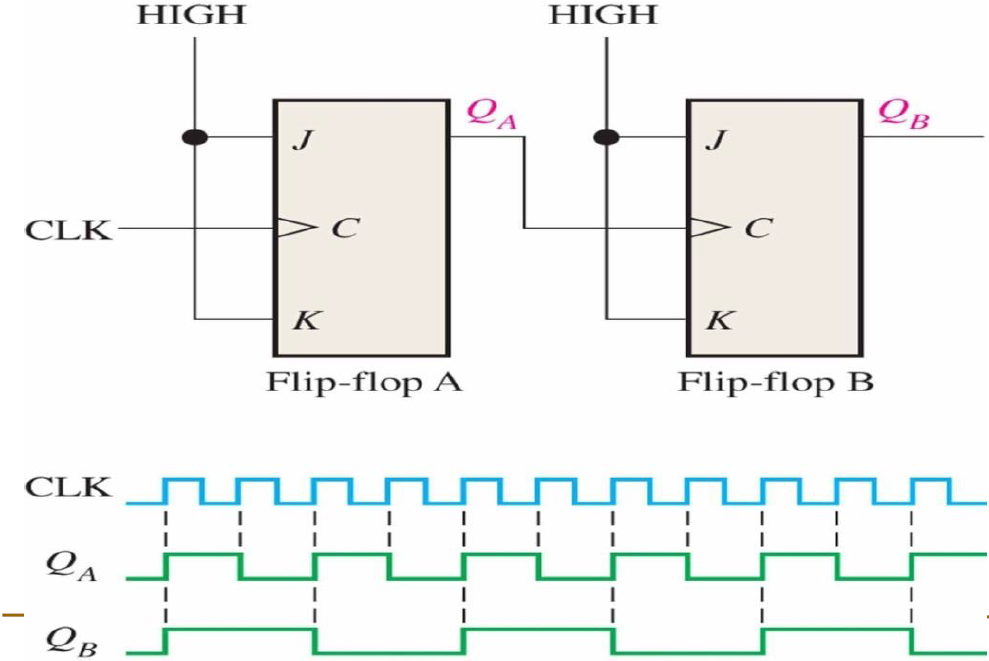 CountingIf cascaded with QA wired to JKB CLK, then QA = LSB and QB=MSB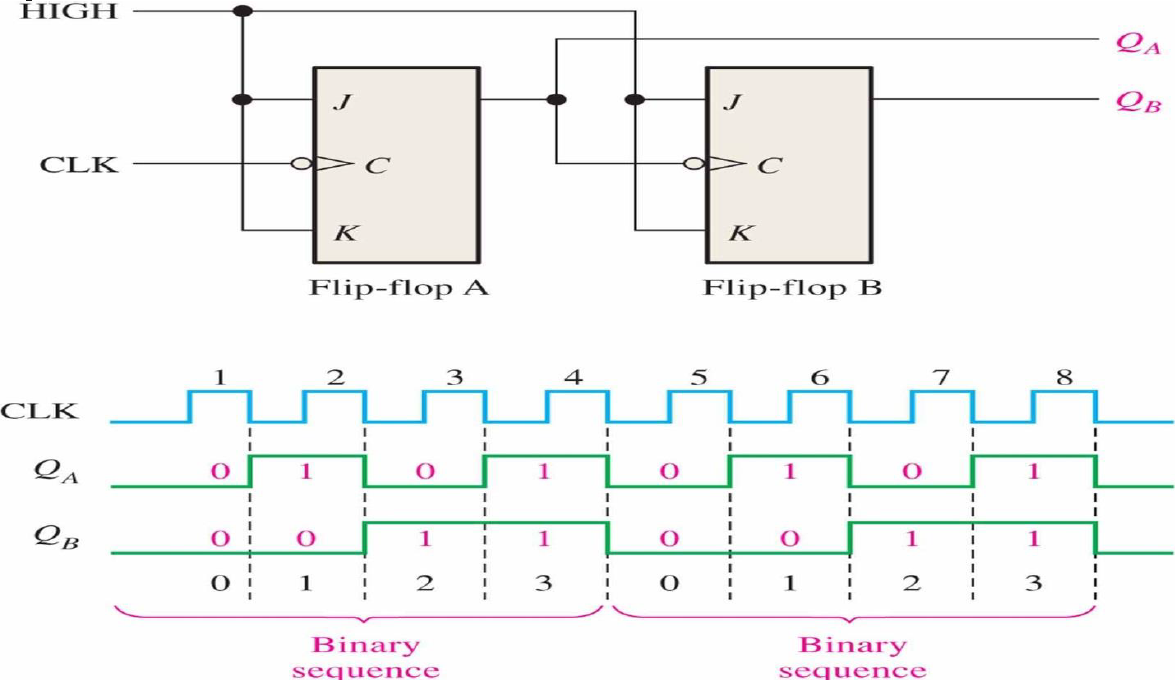 Sequence DetectionIf cascaded with QAJB and Q’AKB, then tap Q/Q’s for 1/0 pattern, then AND for output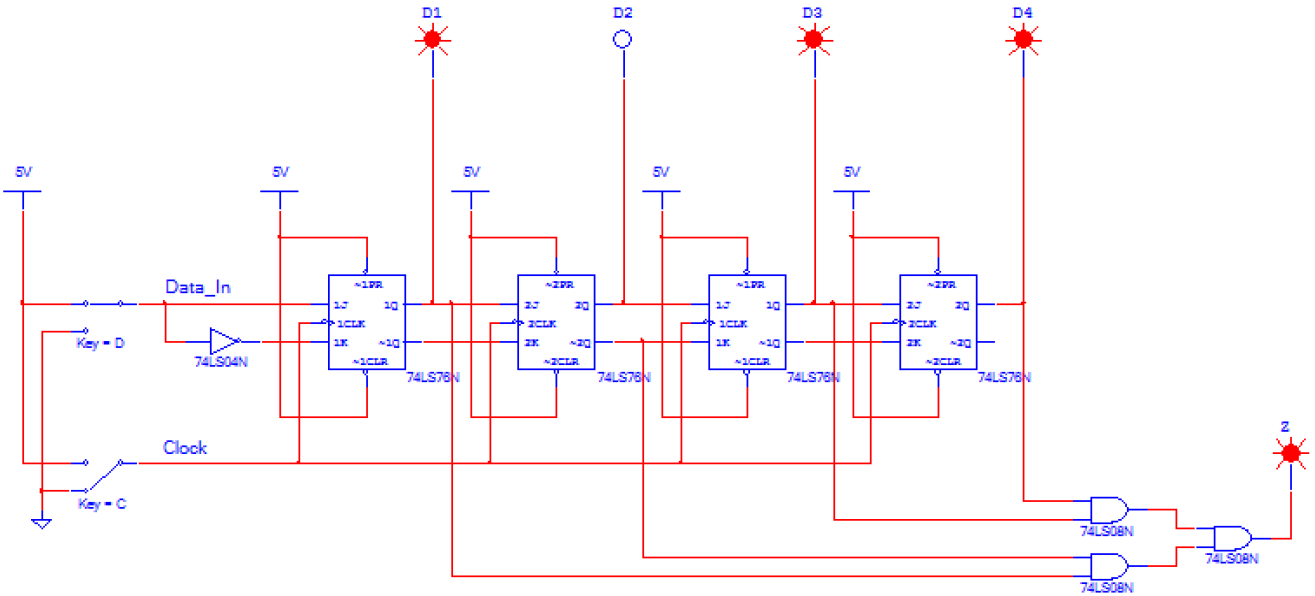 